Name ___________________________ Date _____________ Core ____ Tk. ____ Pg. ________Use the following link to help you complete this handout (you can find the link on the science webpage):  http://water.usgs.gov/edu/watercycle-kids-adv.htmlWater Cycle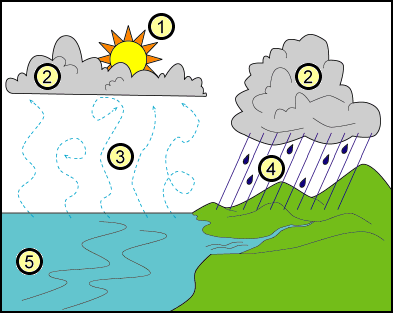 *3, 4, and 6 are the different phasesLabel:	1)							4)	2)							5)	3)							6)PhaseWhat is it?What makes water go through this phase?Why is it important?What state of matter?Example:  liquid to a gasSketch a picture has to do with the phase.EvaporationCondensationPrecipitation